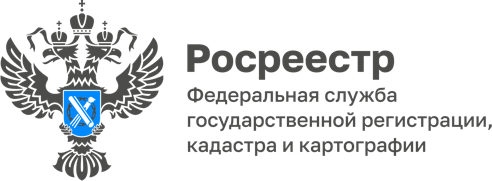 Самый точный:модернизирован главный гравиметрический пункт РоссииИсходный (главный) гравиметрический пункт государственной гравиметрической сети Российской Федерации реконструирован и оснащен современным оборудованием. На его базе образована гравиметрическая лаборатория, обеспечивающая экспериментальные научные исследования тонкой структуры гравитационного поля Земли. «Лаборатория оснащена сейсмостанцией, приливным гравиметром, скважиной для отслеживания уровня грунтовых вод. В ближайшее время здесь будет установлено спутниковое геодезическое оборудование и метеостанция. Всего в лаборатории 18 постаментов для постоянных и периодических измерений с использованием гравиметрического, геодезического и геофизического оборудования. Их размещение в одном месте позволяет получать непрерывную наиболее точную информацию о реальном значении ускорения силы тяжести и его изменениях во времени. Эта функция недоступна на других пунктах государственной гравиметрической сети», - рассказал заместитель регионального Росреестра Алексей Филиппов.В ближайшее время на базе лаборатории пройдут Российские открытые сравнения абсолютных гравиметров. Это первостепенный элемент в создании государственной гравиметрической системы отсчета нового поколения, а пункты, на которых такие сравнения можно проводить – важнейшая часть инфраструктуры.Исходный (главный) гравиметрический пункт России находится в                     г. Москве.Материал подготовлен Управлением Росреестра по Республике Алтай